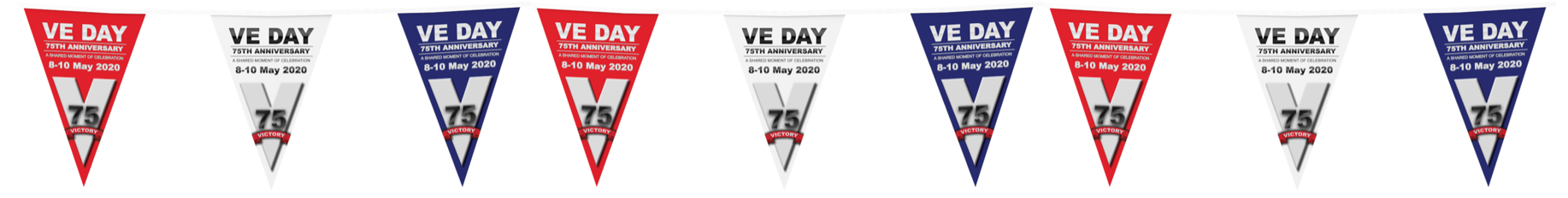 	Rye Writers:Journey of an Evacuee Teddy Bear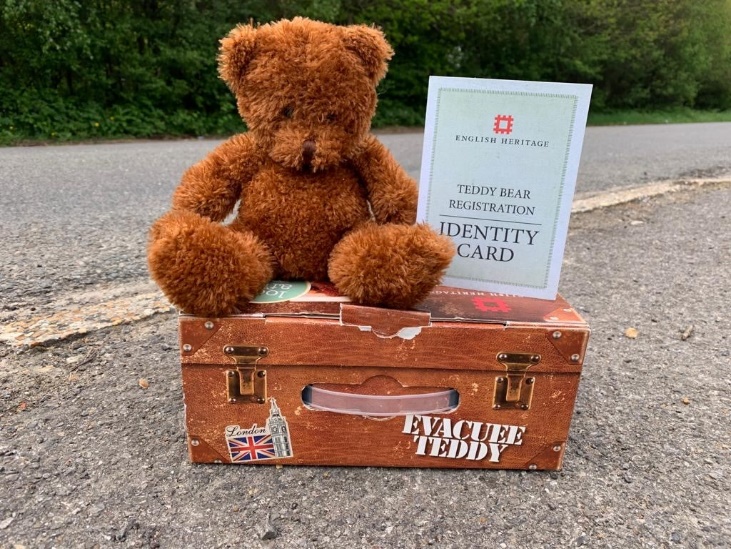 